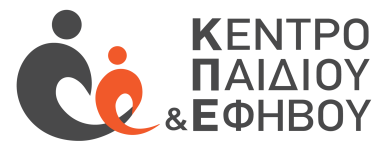 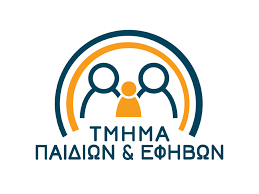 ΚΕΝΤΡΟ ΠΑΙΔΙΟΥ ΚΑΙ ΕΦΗΒΟΥΑΣΤΙΚΗ ΜΗ ΚΕΡΔΟΣΚΟΠΙΚΗ ΕΤΑΙΡΕΙΑΑΙΤΗΣΗ ΠΡΟΣΛΗΨΗΣ						Ο ΑΙΤΩΝ / Η ΑΙΤΟΥΣΑ…………………………………………...(ΟΝΟΜΑΤΕΠΩΝΥΜΟ – ΥΠΟΓΡΑΦΗ)*   Συμπληρώνεται από την ΕταιρείαΣΤΟΙΧΕΙΑ ΑΙΤΗΣΗΣΣΤΟΙΧΕΙΑ ΑΙΤΗΣΗΣΣΤΟΙΧΕΙΑ ΑΙΤΗΣΗΣΣΤΟΙΧΕΙΑ ΑΙΤΗΣΗΣΣΤΟΙΧΕΙΑ ΑΙΤΗΣΗΣΣΤΟΙΧΕΙΑ ΑΙΤΗΣΗΣΣΤΟΙΧΕΙΑ ΑΙΤΗΣΗΣΣΤΟΙΧΕΙΑ ΑΙΤΗΣΗΣΣΤΟΙΧΕΙΑ ΑΙΤΗΣΗΣΣΤΟΙΧΕΙΑ ΑΙΤΗΣΗΣΣΤΟΙΧΕΙΑ ΑΙΤΗΣΗΣΗμ/νία Αίτησης: ….. - ….. -  2020                                       Αριθμός Πρωτοκόλλου*: …….. /..... - ..… - 2020Ημ/νία Αίτησης: ….. - ….. -  2020                                       Αριθμός Πρωτοκόλλου*: …….. /..... - ..… - 2020Ημ/νία Αίτησης: ….. - ….. -  2020                                       Αριθμός Πρωτοκόλλου*: …….. /..... - ..… - 2020Ημ/νία Αίτησης: ….. - ….. -  2020                                       Αριθμός Πρωτοκόλλου*: …….. /..... - ..… - 2020Ημ/νία Αίτησης: ….. - ….. -  2020                                       Αριθμός Πρωτοκόλλου*: …….. /..... - ..… - 2020Ημ/νία Αίτησης: ….. - ….. -  2020                                       Αριθμός Πρωτοκόλλου*: …….. /..... - ..… - 2020Ημ/νία Αίτησης: ….. - ….. -  2020                                       Αριθμός Πρωτοκόλλου*: …….. /..... - ..… - 2020Ημ/νία Αίτησης: ….. - ….. -  2020                                       Αριθμός Πρωτοκόλλου*: …….. /..... - ..… - 2020Ημ/νία Αίτησης: ….. - ….. -  2020                                       Αριθμός Πρωτοκόλλου*: …….. /..... - ..… - 2020Ημ/νία Αίτησης: ….. - ….. -  2020                                       Αριθμός Πρωτοκόλλου*: …….. /..... - ..… - 2020Ημ/νία Αίτησης: ….. - ….. -  2020                                       Αριθμός Πρωτοκόλλου*: …….. /..... - ..… - 2020ΣΤΟΙΧΕΙΑ ΥΠΟΨΗΦΙΟΥΣΤΟΙΧΕΙΑ ΥΠΟΨΗΦΙΟΥΣΤΟΙΧΕΙΑ ΥΠΟΨΗΦΙΟΥΣΤΟΙΧΕΙΑ ΥΠΟΨΗΦΙΟΥΣΤΟΙΧΕΙΑ ΥΠΟΨΗΦΙΟΥΣΤΟΙΧΕΙΑ ΥΠΟΨΗΦΙΟΥΣΤΟΙΧΕΙΑ ΥΠΟΨΗΦΙΟΥΣΤΟΙΧΕΙΑ ΥΠΟΨΗΦΙΟΥΣΤΟΙΧΕΙΑ ΥΠΟΨΗΦΙΟΥΣΤΟΙΧΕΙΑ ΥΠΟΨΗΦΙΟΥΣΤΟΙΧΕΙΑ ΥΠΟΨΗΦΙΟΥΕπώνυμοΌνομαΠατρώνυμοΔιεύθυνσηΑριθμόςΑριθμόςΤ.Κ.Τ.Κ.ΠόληΝομόςΤηλέφωνο (σταθερό)Τηλέφωνο (σταθερό)Τηλέφωνο (κινητό)Τηλέφωνο (κινητό)Τηλέφωνο (κινητό)Διεύθυνση ηλεκτρονικού ταχυδρομείουΔιεύθυνση ηλεκτρονικού ταχυδρομείουΔιεύθυνση ηλεκτρονικού ταχυδρομείουΔιεύθυνση ηλεκτρονικού ταχυδρομείουΗμ. ΓέννησηςΗμ. ΓέννησηςΗμ. ΓέννησηςΑ.Μ.Κ.Α.Αριθμός Μητρώου ΙΚΑΑ.Φ.Μ.Α.Φ.Μ.Α.Δ.Τ.Α.Δ.Τ.Για τη θέση                     ΕΡΓΟΘΕΡΑΠΕΥΤΗΣΓια τη θέση                     ΕΡΓΟΘΕΡΑΠΕΥΤΗΣΓια τη θέση                     ΕΡΓΟΘΕΡΑΠΕΥΤΗΣΓια τη θέση                     ΕΡΓΟΘΕΡΑΠΕΥΤΗΣΓια τη θέση                     ΕΡΓΟΘΕΡΑΠΕΥΤΗΣΓια τη θέση                     ΕΡΓΟΘΕΡΑΠΕΥΤΗΣΓια τη θέση                     ΕΡΓΟΘΕΡΑΠΕΥΤΗΣΓια τη θέση                     ΕΡΓΟΘΕΡΑΠΕΥΤΗΣΓια τη θέση                     ΕΡΓΟΘΕΡΑΠΕΥΤΗΣΓια τη θέση                     ΕΡΓΟΘΕΡΑΠΕΥΤΗΣΓια τη θέση                     ΕΡΓΟΘΕΡΑΠΕΥΤΗΣΕΚΠΑΙΔΕΥΣΗΕΚΠΑΙΔΕΥΣΗΕΚΠΑΙΔΕΥΣΗΕΚΠΑΙΔΕΥΣΗΕΚΠΑΙΔΕΥΣΗΕΚΠΑΙΔΕΥΣΗΕΚΠΑΙΔΕΥΣΗΕΚΠΑΙΔΕΥΣΗΕΚΠΑΙΔΕΥΣΗΕΚΠΑΙΔΕΥΣΗΕΚΠΑΙΔΕΥΣΗΑπόφοιτος Απόφοιτος Τ.Ε.ΜεταπτυχιακόΜεταπτυχιακόΜεταπτυχιακόΣΥΝΗΜΜΕΝΑ ΔΙΚΑΙΟΛΟΓΗΤΙΚΑΣΥΝΗΜΜΕΝΑ ΔΙΚΑΙΟΛΟΓΗΤΙΚΑΣΥΝΗΜΜΕΝΑ ΔΙΚΑΙΟΛΟΓΗΤΙΚΑΣΥΝΗΜΜΕΝΑ ΔΙΚΑΙΟΛΟΓΗΤΙΚΑΣΥΝΗΜΜΕΝΑ ΔΙΚΑΙΟΛΟΓΗΤΙΚΑΣΥΝΗΜΜΕΝΑ ΔΙΚΑΙΟΛΟΓΗΤΙΚΑΣΥΝΗΜΜΕΝΑ ΔΙΚΑΙΟΛΟΓΗΤΙΚΑΣΥΝΗΜΜΕΝΑ ΔΙΚΑΙΟΛΟΓΗΤΙΚΑΣΥΝΗΜΜΕΝΑ ΔΙΚΑΙΟΛΟΓΗΤΙΚΑΣΥΝΗΜΜΕΝΑ ΔΙΚΑΙΟΛΟΓΗΤΙΚΑΣΥΝΗΜΜΕΝΑ ΔΙΚΑΙΟΛΟΓΗΤΙΚΑ1.  Επικυρωμένο Φωτοαντίγραφο τίτλου σπουδών1.  Επικυρωμένο Φωτοαντίγραφο τίτλου σπουδών1.  Επικυρωμένο Φωτοαντίγραφο τίτλου σπουδών1.  Επικυρωμένο Φωτοαντίγραφο τίτλου σπουδών1.  Επικυρωμένο Φωτοαντίγραφο τίτλου σπουδώνΦύλλαΦύλλα2.  Βιογραφικό Σημείωμα2.  Βιογραφικό Σημείωμα2.  Βιογραφικό Σημείωμα2.  Βιογραφικό ΣημείωμαΦύλλαΦύλλα3.  Επικυρωμένο Φωτοαντίγραφο Δελτίου Αστυνομικής Ταυτότητας3.  Επικυρωμένο Φωτοαντίγραφο Δελτίου Αστυνομικής Ταυτότητας3.  Επικυρωμένο Φωτοαντίγραφο Δελτίου Αστυνομικής Ταυτότητας3.  Επικυρωμένο Φωτοαντίγραφο Δελτίου Αστυνομικής Ταυτότητας3.  Επικυρωμένο Φωτοαντίγραφο Δελτίου Αστυνομικής Ταυτότητας3.  Επικυρωμένο Φωτοαντίγραφο Δελτίου Αστυνομικής Ταυτότητας3.  Επικυρωμένο Φωτοαντίγραφο Δελτίου Αστυνομικής ΤαυτότηταςΦύλλαΦύλλα4.  Φωτοαντίγραφο Άδειας Ασκήσεως Επαγγέλματος4.  Φωτοαντίγραφο Άδειας Ασκήσεως Επαγγέλματος4.  Φωτοαντίγραφο Άδειας Ασκήσεως Επαγγέλματος4.  Φωτοαντίγραφο Άδειας Ασκήσεως Επαγγέλματος4.  Φωτοαντίγραφο Άδειας Ασκήσεως Επαγγέλματος4.  Φωτοαντίγραφο Άδειας Ασκήσεως Επαγγέλματος4.  Φωτοαντίγραφο Άδειας Ασκήσεως Επαγγέλματος4.  Φωτοαντίγραφο Άδειας Ασκήσεως ΕπαγγέλματοςΦύλλαΦύλλα5.  Φωτοαντίγραφο Βεβαίωσης Εγγραφής στον Πανελλήνιο Επαγγελματικό Σύλλογο της ειδικότητας 5.  Φωτοαντίγραφο Βεβαίωσης Εγγραφής στον Πανελλήνιο Επαγγελματικό Σύλλογο της ειδικότητας 5.  Φωτοαντίγραφο Βεβαίωσης Εγγραφής στον Πανελλήνιο Επαγγελματικό Σύλλογο της ειδικότητας 5.  Φωτοαντίγραφο Βεβαίωσης Εγγραφής στον Πανελλήνιο Επαγγελματικό Σύλλογο της ειδικότητας ΦύλλαΦύλλα6.  6.  6.  6.  ΦύλλαΦύλλα7.  7.  7.  7.  ΦύλλαΦύλλα